Have a go at these maths challenge cards.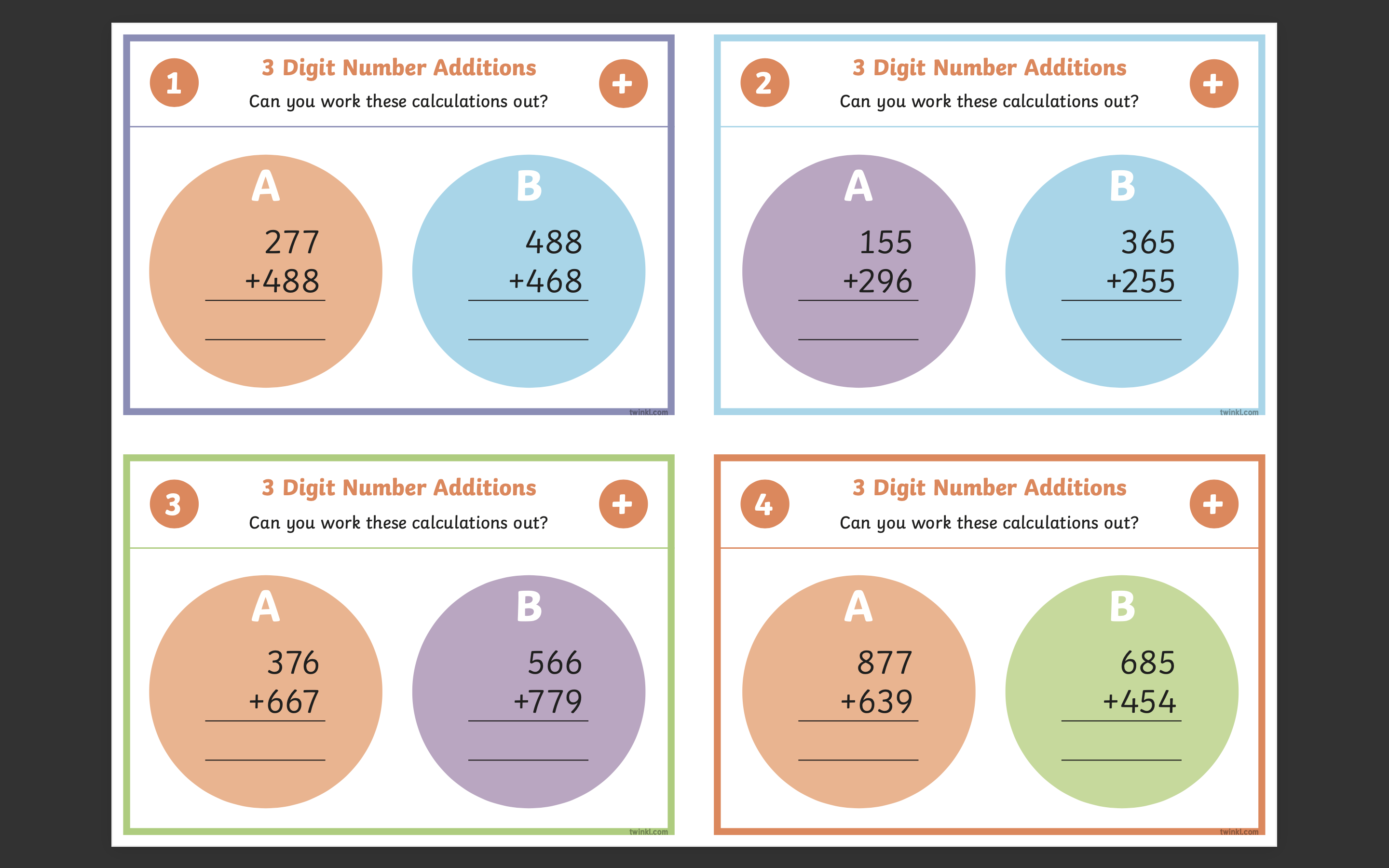 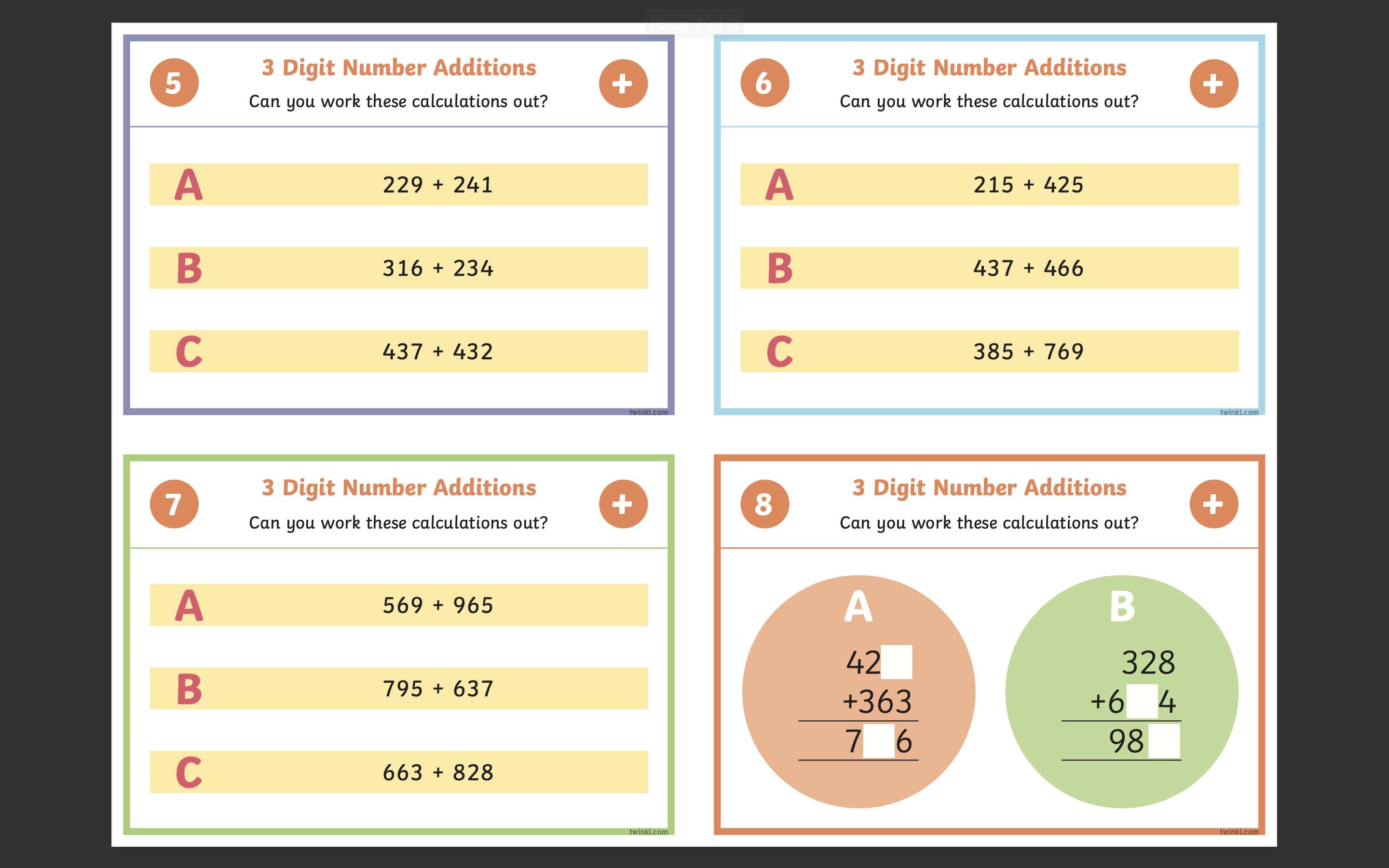 